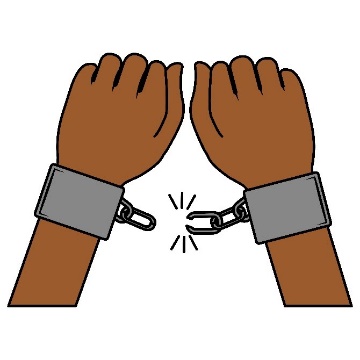 Reconstruction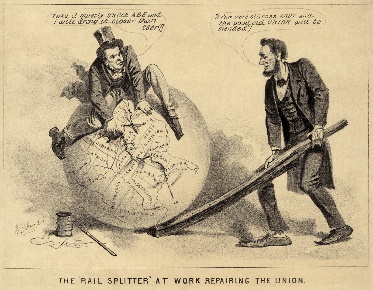 13th amendment14th amendment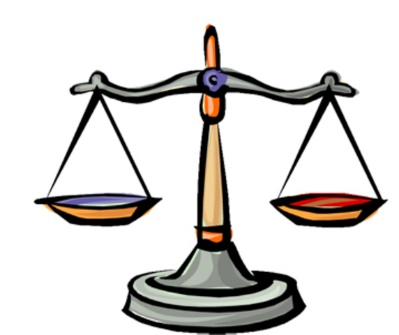 15th amendment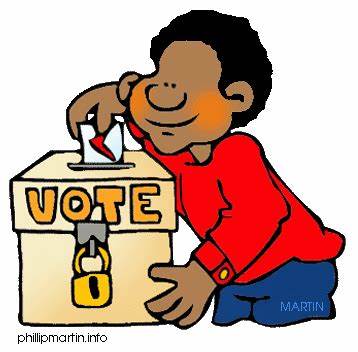 Segregation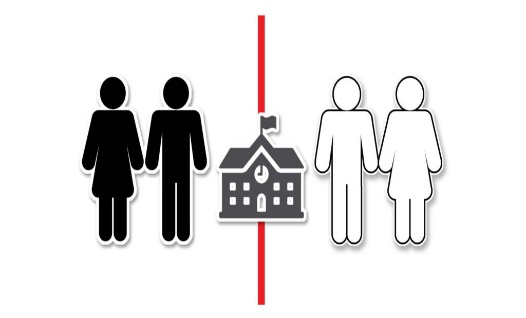 Share cropping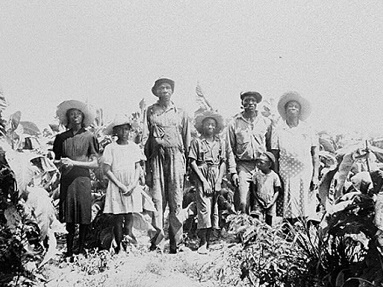 Jim Crow Laws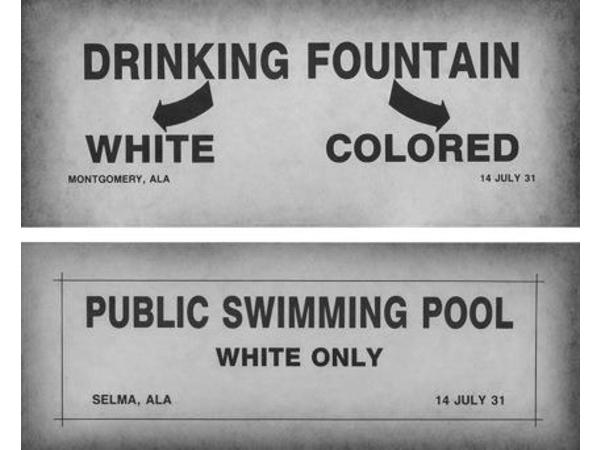 Black codes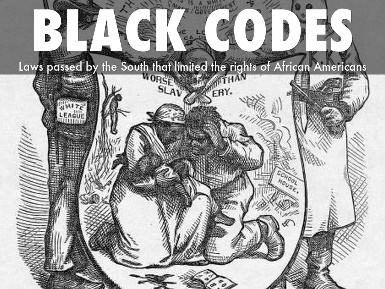 